Тема: Зоопарк (повторение)Ход занятия: Давайте вспомним кого мы собирали из животных.СлонЖираф
Кони
ЗебрыИ многие другие животные.Сегодня я вам предлагаю вспомнить всех животных, рыб, птиц, кого мы с вами собирали на занятиях.Попробуйте собрать любого животного по картинке.А если у вас получится, то соберите большой зоопарк. Постройте вольеры и бассейны для птиц.Практическая работа: Собрать Зоопарк с разными животными и птицами.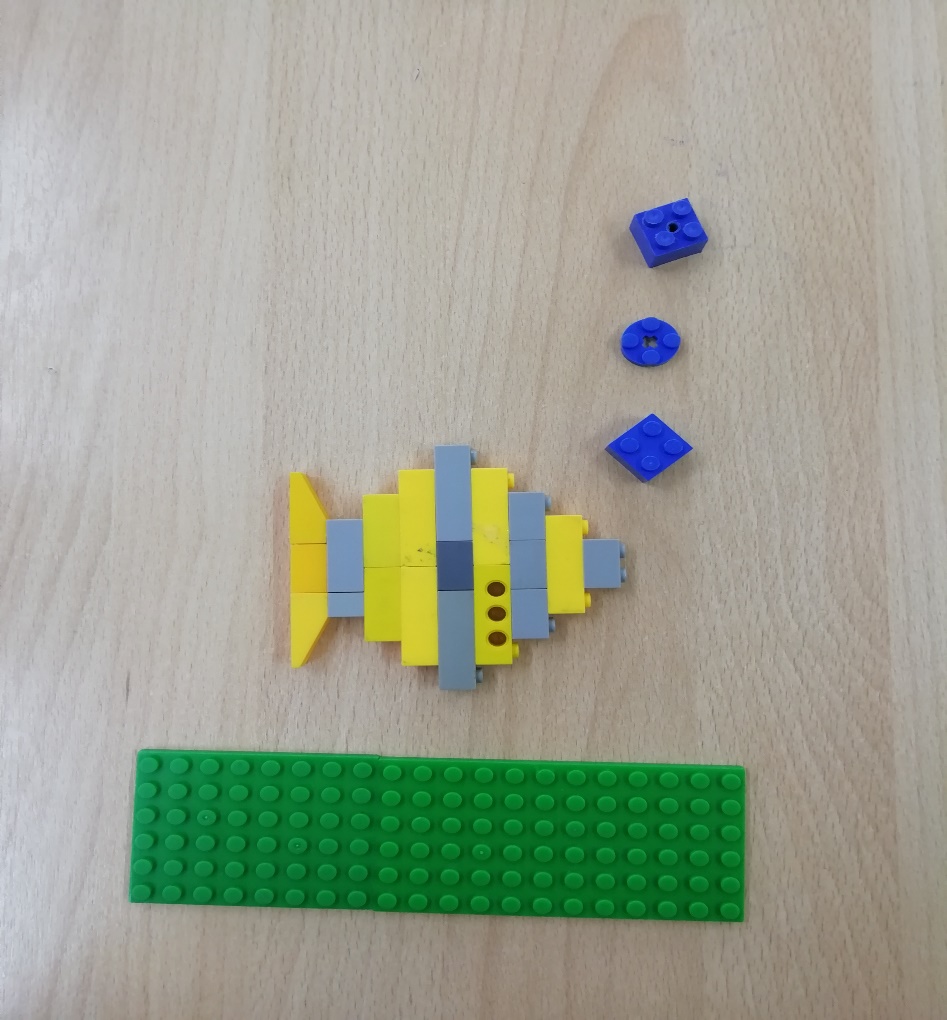 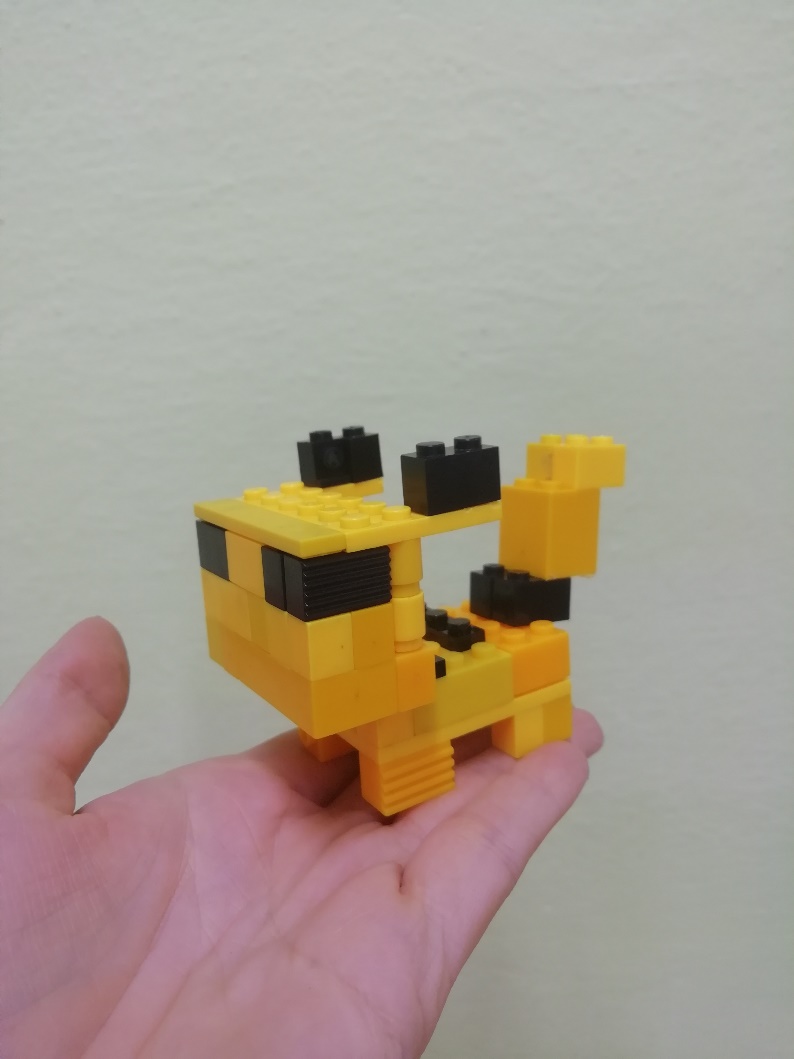 